Obecně závazná vyhláška obce Nesvačilka č.1/2019 – příloha č.1oblast Mokřady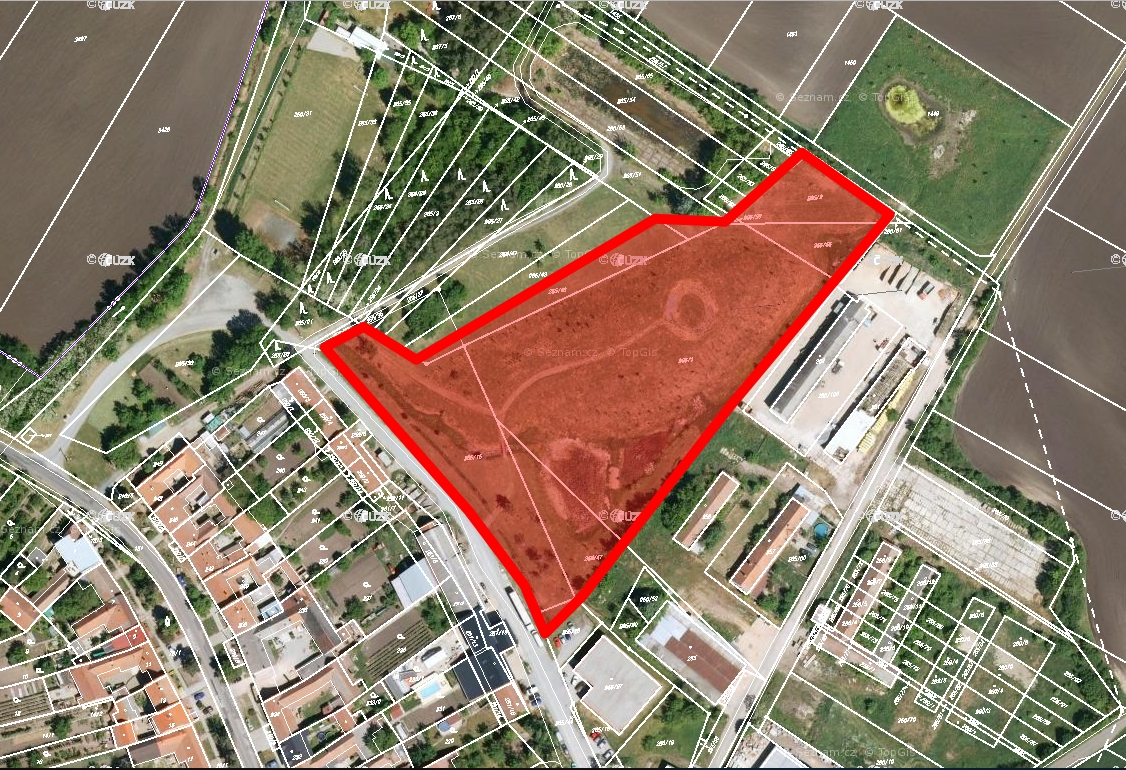 oblast ČOV (čistička odpadních vod)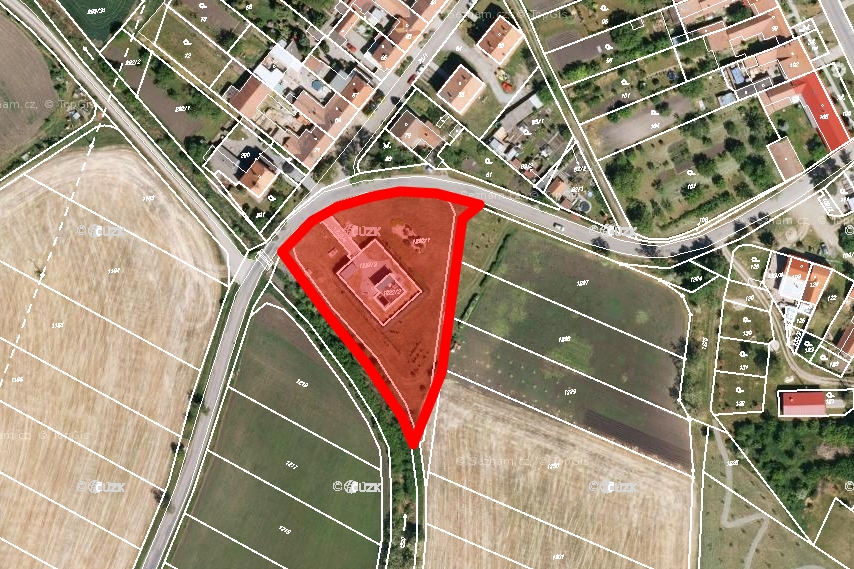 